1The early bird catches the wormWie het eerst komt, 
het eerst maalt.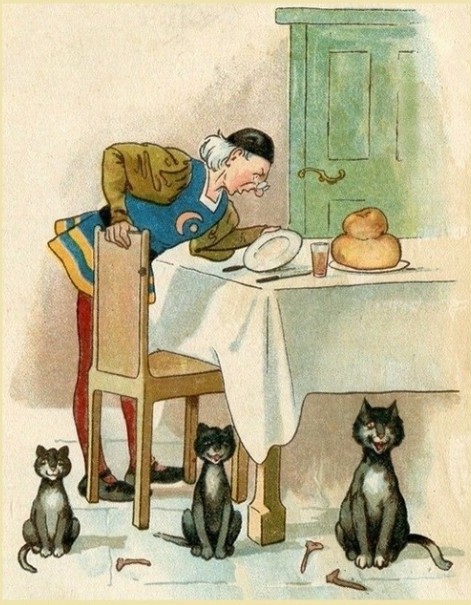 2No pain, no gainWie mooi wil zijn, 
moet pijn lijden.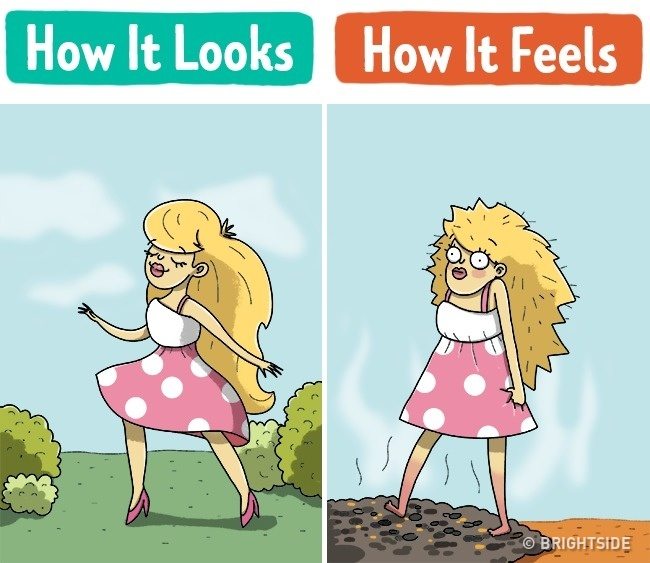 3Never look a gift horse in the mouthEen gegeven paard niet in de bek kijken.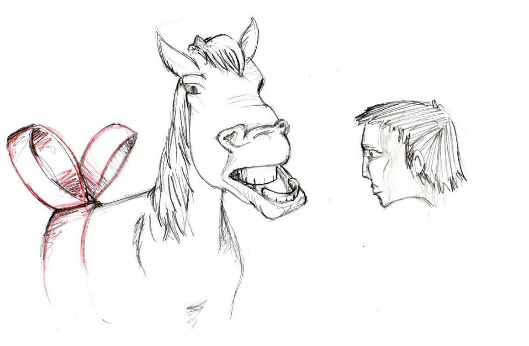 4Better late than neverBeter laat dan nooit.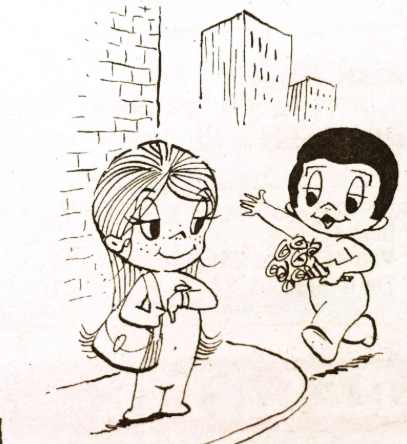 5Where there’s a will, there’s a wayWaar een wil is, 
is een weg.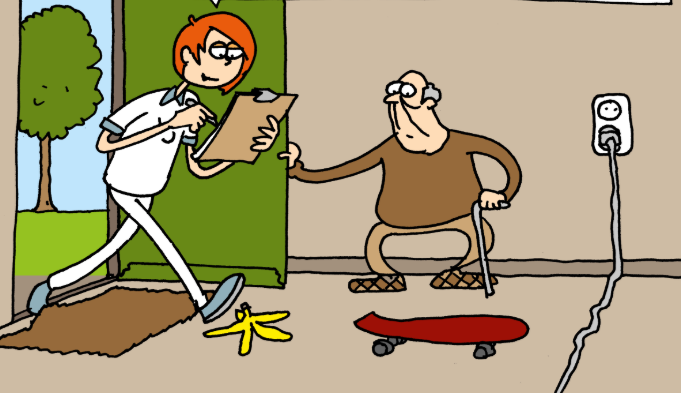 